Republic of IraqThe Ministry Of Higher Education& Scientific ResearchrO�d�« s�d�« �« r��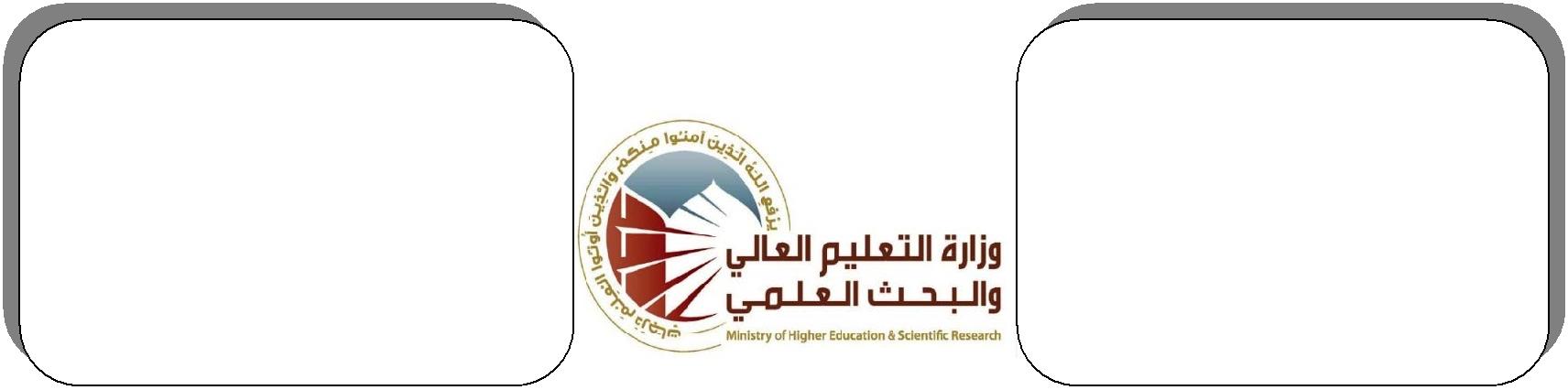 University:    Al- NahrianCollege: medicineDepartment: pathology and forensic medicineStage: 3rdLecturer name: different lecturer Qualification: lecturer-professorPlace of work: collage of medicine /alnahrain unversityFlow up of implementation celli pass playRepublic of Iraq	University: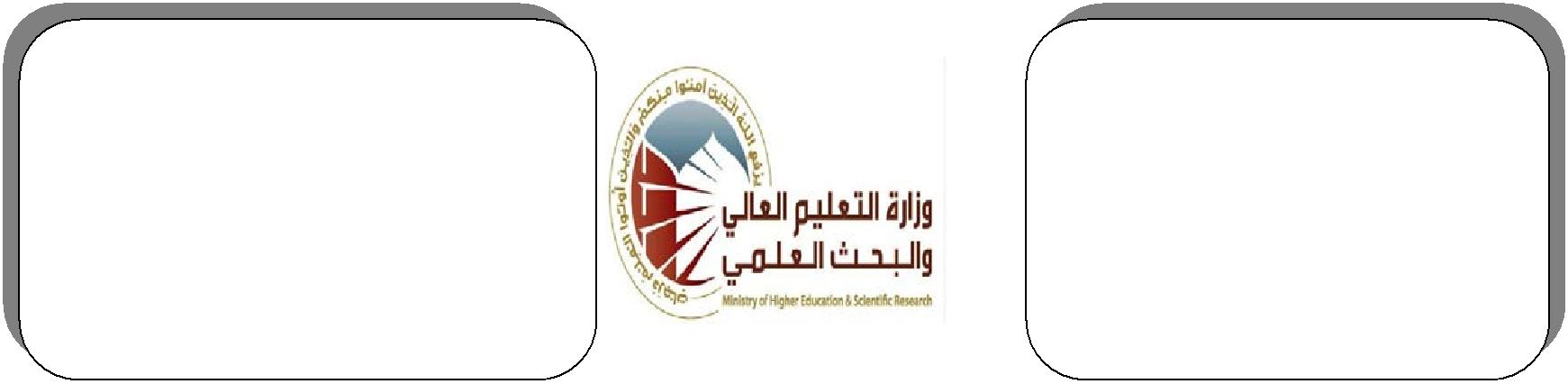 College:The Ministry Of Higher EducationDepartment:& Scientific ResearchStage: Lecturer name: Qualification: Place of work	Course Weekly OutlineCourse Instructorا.م.د. بان جمعة قاسما.م.د. بان جمعة قاسما.م.د. بان جمعة قاسما.م.د. بان جمعة قاسما.م.د. بان جمعة قاسمCourse Instructorا.م.د. بان جمعة قاسما.م.د. بان جمعة قاسما.م.د. بان جمعة قاسما.م.د. بان جمعة قاسما.م.د. بان جمعة قاسمE-mailDr.bangasim@yahoo.comDr.bangasim@yahoo.comDr.bangasim@yahoo.comDr.bangasim@yahoo.comDr.bangasim@yahoo.comTitleGeneral pathologySystemic pathologyGeneral pathologySystemic pathologyGeneral pathologySystemic pathologyGeneral pathologySystemic pathologyGeneral pathologySystemic pathologyTitleGeneral pathologySystemic pathologyGeneral pathologySystemic pathologyGeneral pathologySystemic pathologyGeneral pathologySystemic pathologyGeneral pathologySystemic pathologyCourse Coordinatorم.د.بسام محمد حميدم.د.بسام محمد حميدم.د.بسام محمد حميدم.د.بسام محمد حميدم.د.بسام محمد حميدCourse ObjectiveUnderstand general principle of pasthologyLearn pathological aspects of deiseaseUnderstand general principle of pasthologyLearn pathological aspects of deiseaseUnderstand general principle of pasthologyLearn pathological aspects of deiseaseUnderstand general principle of pasthologyLearn pathological aspects of deiseaseUnderstand general principle of pasthologyLearn pathological aspects of deiseaseCourse DescriptionTheoretical lectures covering general & systemic pathology, with complementary practical teachingTheoretical lectures covering general & systemic pathology, with complementary practical teachingTheoretical lectures covering general & systemic pathology, with complementary practical teachingTheoretical lectures covering general & systemic pathology, with complementary practical teachingTheoretical lectures covering general & systemic pathology, with complementary practical teachingTextbookRobins pathological basis of diseasHoffbrand essential hematologyRobins pathological basis of diseasHoffbrand essential hematologyRobins pathological basis of diseasHoffbrand essential hematologyRobins pathological basis of diseasHoffbrand essential hematologyRobins pathological basis of diseasHoffbrand essential hematologyCourse AssessmentsTerm TestsLaboratoryQuizzesProjectFinal ExamCourse AssessmentsAs(35%)As(15%)As(10%-As(40%)General NotesFirst course covering general pathologySecond course covering systemic pathologyFirst course covering general pathologySecond course covering systemic pathologyFirst course covering general pathologySecond course covering systemic pathologyFirst course covering general pathologySecond course covering systemic pathologyFirst course covering general pathologySecond course covering systemic pathologyDateLab. ExperimentNotesWeekDateTopes CoveredLab. ExperimentNotesWeekAssignmentsWeek1Introduction and Diagnostic techniquesIntroduction 2Cell injuryIntracellular accumulation3Intracellular accumulationsAcute inflammation4Acute and Chronic inflammationChronic inflammation5Chronic granulomatous inflammationChronic granulomatous 6Hemodynamic Disturbances Hemodynamic Disturbances7Healing and RepairBenign tumors 8Genetics Malignant tumors9Occupational diseasesImmunopathology 10Neoplasia Normal blood11Immunopathology Anemias 112Introduction and hemopoiesisAnemias 213Anemias Acute Leukemias 14Leukemias Chronic Leukemias15Paraproteinemia Review Half – year breakHalf – year break16Cardiovascular system Cardiovascular System17Respiratory system 1Respiratory system part 118Respiratory system 2Respiratory system part 219Gastrointestinal tract 1Gastrointestinal tract part 120Gastrointestinal tract 2Gastrointestinal tract part 221Liver, Gall bladder and PancreasLiver, Gallbladder and Pancreas22Female genital tract Female genital tract breast23breastbreast24Male genital tractMale genital tract25Urinary system Urinary system26Lymphoreticular systemLymphoreticular system27Endocrine systemEndocrine system28Nervous systemNervous system29Musculoskeletal systemMusculoskeletal system  30skin skinINSTRUCTOR Signature:INSTRUCTOR Signature:Dean Signature:Dean Signature: